РОССИЙСКАЯ ФЕДЕРАЦИЯ                          ИРКУТСКАЯ ОБЛАСТЬ  БОДАЙБИНСКИЙ РАЙОНДУМА  КРОПОТКИНСКОГО  ГОРОДСКОГО ПОСЕЛЕНИЯРЕШЕНИЕп. Кропоткинот  «20» февраля 2021 г                                                                                                        № 4О состоянии правопорядка на территории  МО МВД России «Бодайбинский» за 2020 год     	Заслушав и обсудив информацию о состоянии правопорядка на территории МО МВД России «Бодайбинский» за 2020 год,  руководствуясь статьей 35 Федерального закона от 06.10.2003г. № 131–ФЗ «Об общих принципах организации местного самоуправления в Российской Федерации», Уставом Кропоткинского муниципального образования, Регламентом Думы Кропоткинского городского поселения,  Дума Кропоткинского городского поселенияРЕШИЛА:1. Информацию о состоянии правопорядка на территории МО МВД России «Бодайбинский» за 2020 год принять к сведению.2. Направить данное решение Главе Кропоткинского муниципального образования для подписания и опубликования. 3. Настоящее решение подлежит официальному опубликованию в газете «Вести Кропоткин» и размещению на официальном сайте администрации Кропоткинского городского поселения в информационно-телекоммуникационной сети «Интернет».4. Настоящее решение вступает в силу со дня его официального опубликования.Временно исполняющий обязанности председателя Думы Кропоткинскогогородского поселения                                                                                                                        Е.С. Грачев                                                                                                                        Подписано:                                                                                                              «20» февраля 2021 г.И.о. главы Кропоткинскогомуниципального образования                                                                          Н.А. Кулямина                                                                                                                               Подписано:                                                                                                              «24» февраля 2021 г.ИНФОРМАЦИОННО-АНАЛИТИЧЕСКАЯ ЗАПИСКА О РЕЗУЛЬТАТАХ ОПЕРАТИВНО-СЛУЖЕБНОЙ ДЕЯТЕЛЬНОСТИ НА ТЕРРИТОРИИ КРОПОТКИНСКОГО ГОРОДСКОГ О ПОСЕЛЕНИЯ ЗА 12 МЕСЯЦЕВ 2020 ГОДАВ рамках реализации своих полномочий сотрудниками Межмуниципального отдела Министерства внутренних дел Российской Федерации «Бодайбинский»1 рассмотрено 102 заявления, сообщений и иной информации о противоправных действиях. Возбуждено 17 уголовных дел и более 60 дел об административных правонарушениях.В целом принятые меры позволили обеспечить своевременное реагирование на изменения оперативной обстановки и достичь определенных результатов в служебной деятельности.Оперативная обстановка в 2020 году характеризуется увеличением числа зарегистрированных преступлений на 91 % (с 9 до 17)Удалось не допустить роста числа фактов умышленного причинения тяжкого вреда здоровью на уровне 2019 года ( 2 преступления -/+50%).Анализируя структуру преступности, необходимо отметить стабильное снижение в течение года числа преступлений корыстной и корыстно-насильственной направленности  так на 10.6% увеличилось количество зарегистрированных краж и разбойных нападений.Вместе с тем, снизилось количество грабежей до нуля.В целях противодействия незаконному обороту предметов вооружения, обеспечению общественной безопасности и поддержания стабильной обстановки на территории обслуживания межмуниципальным отделом проводилась работа по изъятию незарегистрированного оружия у граждан. В 2020 году из незаконного оборота изъято 5 единиц огнестрельного оружия.В целях реализации принципа неотвратимости наказания за содеянное преступление осуществлен ряд организационных и практических мер по раскрытию и расследованию преступлений, так сотрудниками межмуниципального отдела раскрыто 11 преступлений. За совершение преступлений установлено 10 лиц.Характеризуя результаты работы, следует отметить, что в 2020 году)- сотрудниками МО МВД обеспечен правопорядок при проведении мероприятий по «Общероссийскому голосованию по вопросу одобрения изменений в Конституцию Российской Федерации» 1 июля и «Единому дню голосования» 13 сентября  2020 года. В результате принятых мер нарушений общественного порядка и возникновения чрезвычайных ситуаций при проведении данных мероприятий допущено не было.В целях оздоровления оперативной обстановки, направленной на профилактику уличных преступлений, выявление административных правонарушений по различным направлениям деятельности: наркотики, суррогат, режим пребывания иностранных граждан и иное, проведено свыше 10 оперативно-профилактических мероприятий, результатами которых стало 47 административных протоколов.        Организована работа по документированию административных правонарушений, связанных с незаконным оборотом алкогольной и спиртосодержащей продукции. В целях пресечения нарушений в указанной сфере сотрудниками МО МВД проведено 7 проверочных мероприятий. Особого внимания заслуживает организация и результативность работы по профилактике и раскрытию мошенничеств. За 12 месяцев» 2020 года не зарегистрировано фактов мошенничества. При этом раскрыто ранее совершенное в 2019 году контактное мошенничество.         За отчетный период организован схода с гражданами, протокол проведения собрания  от 20.02.2020 года,  в ходе которого распространено 50 листовок по предупреждению мошенничества.             В 2020 году совместно с заинтересованными ведомствами и учреждениями системы профилактики КЦСОН, КДНиЗП проводилась планомерная работа, направленная на предупреждение и пресечение преступлений, административных правонарушений совершаемых несовершеннолетними и в отношении них, снижение детской беспризорности, безнадзорности.            Во исполнение регионального законодательства к административной ответственности привлечено 14 родителей и несовершеннолетних.            Принятыми мерами удалось сократить на 100% количество преступлений, совершенных несовершеннолетними или при их участии.            В целом, сотрудниками МО МВД в 2020 году выявлено 45 административных правонарушений.            Реализуются проекты, направленные на Информационное сопровождение деятельности органов внутренних дел в средствах массовой информации, формирование у населения объективной оценки работы полиции, укрепление авторитета и престижа службы.            В средствах массовой информации (ООО Витим-Телеком, Ленский - Шахтер», сайт Администрации г. Бодайбо и района), размещено более 5 материалов отражающих положительную деятельность Бодайбинской полиции, в том числе выступление руководителей по направлениям деятельности.            В 2020 году произошли организационно-штатные изменения в деятельности участковых уполномоченных полиции. В п. Кропоткин сотрудник УУП, что позволяет контролировать оперативную обстановку в поселке. Однако с сентября 2020 года отсутствует возможность длительного пребывания в п. Кропоткин участкового уполномоченного полиции Межмуниципального отдела Министерства внутренних дел, в связи с отсутствием жилья. Ранее выделенная квартира в п. Кропоткин, передана для проживания учителям Кропоткинской СОШ.              В предстоящий период 2021 года планируется сосредоточить усилия на:            - выявлении и пресечении преступных проявлений в экономической сфере и коррупционной направленности, а также фактов хищения, скупки и перевозки промышленного золота, и том числе, совершенных в составе ОПГ;оздоровлении криминальной обстановки на улицах и в других общественных местах;•обеспечении общественного порядка и общественной безопасности при проведении массовых и иных мероприятий;• противодействии рецидивной преступности, активизации профилактической работы органов внутренних дел, особенно в отношении несовершеннолетних, граждан пожилого возраста и лиц, находящихся под административным надзором;-повышении эффективности реализации полномочий в области обеспечения безопасности участников дорожного движения;проведении мероприятий, направленных на выявление и пресечение нарушений миграционного законодательства;противодействии незаконному обороту и сбыту наркотиков, оружия; предотвращение преступлений и правонарушений в сфере незаконной миграции:совершенствовании работы по оказанию государственных услуг, повышении качества предоставления и уровня доступности, развитии партнерских отношений с представителями МФЦ, укреплении доверия граждан;           • повышении эффективности работы по предупреждению, пресечению, раскрытию и расследованию преступлений.Врио заместителя начальника полиции (по охране общественного порядка)                                             А.В. Филиппов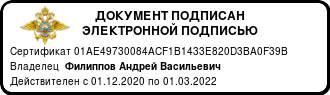 